Name:  ______________________________  Period:  ____		Date:  _______Study Guide for Biochemistry UnitMatch the definitions to the terms.  ___  Macromolecule___ Monomer___ Polymer___ Carbohydrate___ Monosaccharide___ Disaccharide___ Polysaccharide___ Lipid___ Nucleic Acid___ Nucleotide___ Protein___ Amino Acid___ Enzyme___ Dehydration Synthesis___ Chemical Reaction___ Reactants___ Productswhen elements or molecules are brought           together broken apart forming new elements or moleculesFat, oil, wax, or steroid,  made of fatty acids and glycerolRNA or DNA  polymer, important in transferring hereditary information Monomer of  carbohydrate Made of C, H, O; source of short term energyMonomer of proteinMonomer of nucleic acid When two monomers are brought together and form a polymer and   a water moleculei.   molecules or elements present before a   chemical reaction.j.   Molecules or elements present after a chemical reactionk.   protein that regulates  speed  of  chemical reaction.l.   polymer of  carbohydratem.  macromolecule that  functions in the regulation of chemical reactions, muscle & bone formation, fights disease, and control movement of substance into and out of cells.n.  two monomers of a carbohydrate added together.o.   very large moleculep.  made of many small monomersq.  building blocks of macromolecules, makes up a polymerMake flashcards for the  terms above.  Flashcards should have the term on one side and the definition on the other.  In addition, you should include an example of each term.  An example of a monosaccharide would be “glucose”.Monomers could be called the:ReactantsBuilding blocks of lifeSmall molecules that make up polymersAll of the aboveWhat happens during dehydration synthesis?  List the substances that are present before and after dehydration synthesis. ___________________________________________________________________________________________________________________________________________________________________________________________________________________________________________________________________________________________________________________________________________________________________________________________________________________________________Enzymes ReviewWhat type of organic molecule (macromolecule) is an enzyme? __________________________What is a catalyst and why is an enzyme considered a biological catalyst (refer to activation energy in your answer)? ________________________________________________________________________________________________________________________________________________________________________________________________________________________________________________________________Label enzyme activity below.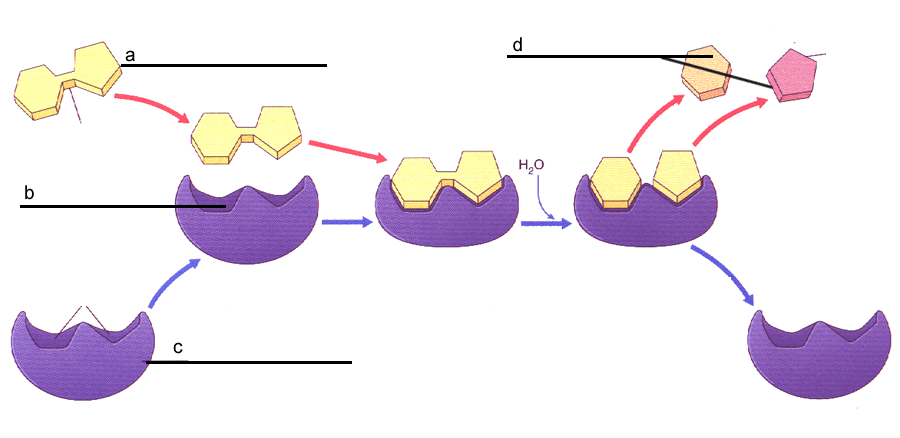 Describe the diagram above using the terms you used to fill in the diagram with.
________________________________________________________________________________________________________________________________________________________________________________________________________________________________________________________________________________________________________________________________________________________________________________________________ Answer true of false to the following statements: _______ Enzymes interact with specific substrates_______ Enzymes change shape after a reaction occurs_______ Enzymes speed up reactions. _______One enzyme can be used for many different types of chemical reactions.
6. Circle the correct effect. a. Raising the temperature slightly will _____________ the rate of reaction. increase | decrease | not change 
b. Boiling temperature will _______________the rate of reaction.increase | decrease | not change 
c. Changing the pH toward the optimal pH will _____________the rate of reaction.increase | decrease | not change What three factors can affect the activity of an enzyme?______________________________________________________________________________________________________________________________________________________________Draw a pH scale from 0-14 and label it according: acidic, basic, neutral.Use the 2 graphs below to answer Questions  9, 10, and 11.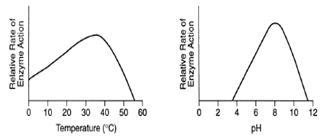 What is the optimal pH that this enzyme functions at?  _________________________What is the optimal temperature that this enzyme functions at?  __________________What happens when the pH is 2?  ________________________________________________________________________________________________________________________________ What does it mean when an enzyme is denatured?Why are the active site and the substrates in an enzyme-catalyzed reaction often compared to a lock and key? ________________________________________________________________________________________________________________________________________________________________________________________________________________________________________________________________________________________________________________________________How are enzymes named?________________________________________________________________________________________________________________________________________________________________________________________________________________________________________________________________________________________________________________________________Describe how enzyme or substrate concentration affects enzyme activity.________________________________________________________________________________________________________________________________________________________________________________________________________________________________________________________________________________________________________________________________Scientific Method and Chemistry:Explain how a hypothesis is different from a theory: __________________________________________________________________________________________________________________________________________________________________________________________________________________________________________How many variables are changed in a controlled experiment?  Explain why this is important.  __________________________________________________________________________________________________________________________________________________________________________________________________________________________________________List the three subatomic particles found in an atom of carbon and indicate the charge of each.________________________________________________________________________________________________Fill in the blank: An atom that has lost or gained an electron is called a(n): ___________________.A bond in which atoms share electrons is called a(n) ______________________  bond.The electrons located on the outer most shell of an atom are called __________________________.A positively charged atom is called a(n) ______________________. A negatively charged atom is called a(n)_____________________.The atomic number is the number of __________________ in an atom.  This the same as the number of __________________ in an atom.The atomic mass is the ________________ plus the _______________.The variable that is changed in a controlled experiment is called the _________________ variable.